Notting Hill CarnivalI´ve spent one week with my class in London. I´ve seen many attractions and the people there were very friendly. London by night was awesome and the view from the bridges was wonderful, but my favorite was the Notting Hill Carnival on the first and second day. The costumes of the people were so colorful and very beautiful. Even the cars were decorated.  The singers had great voices! And the music was so great too, that you wanted to dance with the others! Everyone was in a good mood and the atmosphere was just great! All the people that live there and have a balcony had the best view of the parade. We all had very much fun, but at 9:30 pm we had to go back to the hotel. Nevertheless it was a nice evening.Katharina Frison, 10 c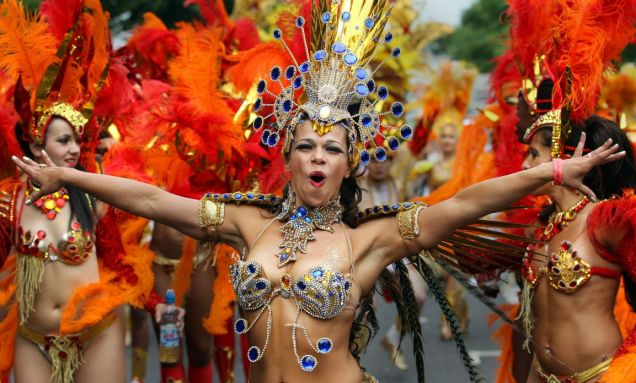 